STAJ BAŞVURU VE DEĞERLENDİRME AKIŞ DİYAGRAMI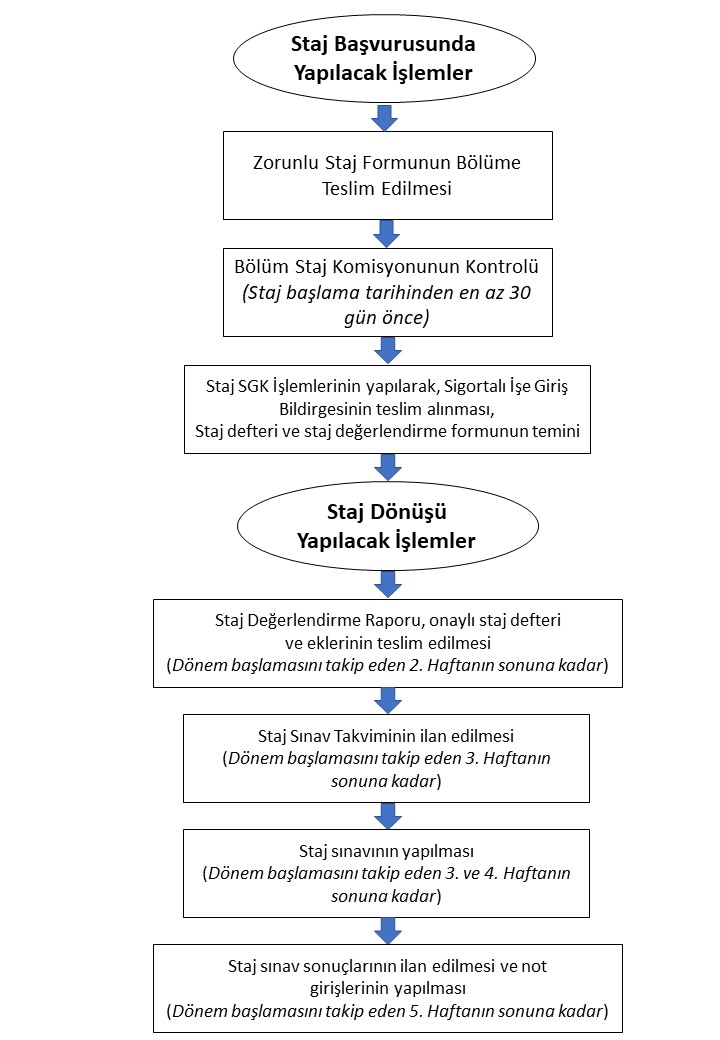 